Instrucciones generales:Este patrocinio se diferencia del procedimiento general puesto que los proyectos I+D exigen procesos de tramitación más compleja que solicitudes comunes. En ellas además del uso del logo ministerial o del apoyo ministerial nominal, se solicita, generalmente, apoyo con participación en los proyectos, que implica una vinculación más directa con el Ministerio, que la institución asuma roles con el proyecto, y/o que MMA actúe como institución mandante o participante durante su ejecución.  Nota: De requerir un patrocinio simple por actividades de baja complejidad, del tipo seminarios, charlas o campañas, se recomienda usar el formulario respectivo. Tipos de proyectos para este formulario: fondos FIC, bienes públicos, FONDEF, FNDR (que contemplen innovación y desarrollo), laboratorios naturales, IDEA, retos de innovación de interés público, INES ciencia abierta e I+D, Fonjdecyt, Ecos – Anid, anillos de investigación, entre otros similares, todos con contenidos de economía circular y alineamiento con la política pública declarada.Al respecto se aclara que:Se patrocina actividades de I+D (investigación y desarrollo, también de innovación y emprendimiento) específicas que postulen a financiamiento en otras instituciones públicas o privadas. Al igual que en un patrocinio general no se patrocina la venta de productos o servicios, o una oferta directa de una institución al mercado. Como resultado del otorgamiento del Patrocinio, el logo institucional no puede figurar vinculado a la exhibición directa de productos o servicios. El Ministerio no entrega aportes pecuniarios, el patrocinio no es la vía para financiar actividades.El logo institucional siempre debe ser acompañado de la frase: “Actividad que se enmarca en la política ambiental, patrocinada por: (logo)”El logo debe ser usado estrictamente según los formatos gráficos entregado por la oficina de Comunicaciones del Ministerio, cualquier anuncio en medios masivos o digitales debe ser previamente validado pro dicha unidad. Las solicitudes requieren de una tramitación que consiste en definir en primera instancia la aprobación de pertinencia, y luego las actividades que el Ministerio comprometerá, se recomienda gestionar con adecuada antelación a la fecha límite de la postulación.La solicitud de participación del personal debe ser debidamente justificada, aprobada, e incorporada en las instancias formales del proyecto.De requerirse la formalización de un convenio institucional, considerar que los plazos de tramitación pueden ser sustancialmente mayores a los de un patrocinio. La presencia de autoridades en actividades será remitida a evaluación de Gabinete y la Oficina de Comunicaciones. Y se atenderán en la medida de que exista disponibilidad. El Ministerio del Medio Ambiente se reserva el derecho de tomar acciones legales para quienes usen indebidamente el logo o el nombre institucional.  Instrucciones de llenado del formulario:La ficha deberá ser dirigida al Subsecretario de Medio Ambiente, Maximiliano Proaño Ugalde , vía correo electrónico a patrocinios@mma.gob.cl con copia mperezs@mma.gob.cl o entregada en oficina de partes, en San Martín 73, Santiago.Llenar campos de la tabla o marcar con X o en negrita las alternativas. Los campos señalados con un asterisco son obligatorios.Consideraciones: El Ministerio del Medio Ambiente posee capacidades limitadas para destinar personal al trabajo en este tipo de proyectos, por tanto la evaluación de cada iniciativa se efectúa considerando los siguientes criterios:Capacidades de atender el requerimiento y comprometer apoyo en personal (no se pueden atender muchos proyectos a la vez).Disponibilidad de personal técnico con las competencias que permitan al MMA participar en el proyecto específico. Nivel de relevancia del proyecto para apoyar el cumplimiento de políticas públicas y planes de trabajo del MMA. Requerimiento específico de horas y tareas específicas solicitado compatible con la función del personal solicitado en la institución de forma que no se entorpezca con sus funciones.Si la definición de aportes valorados involucra a personal de una sola unidad (en nivel central o de nivel regional) o de varias unidades al interior del Ministerio. Al respecto se recomienda: Al solicitar participación de funcionario(s), considerar labores de exclusiva relevancia para el proyecto que no puedan ser reemplazadas por personal en su institución. Relevancia en términos de impacto respecto los objetivos de la oficina de economía circularen el marco de la política pública y ejes de trabajo definidos por esta.Considerar en la propuesta aspectos de comunicabilidad e impacto del proyecto para los intereses de política pública del Ministerio.Detallar claramente las actividades en las que se requiere participación del Ministerio y su alcance.ANTECEDENTES ADICIONALES PARA SOLICITUDES DE PATROCINIO I+D QUE CONTEMPLEN EN EL PROYECTO ACTIVIDADES RELACIONADAS CON EL RECICLAJE.TALES COMO: CAMPAÑAS DE RECOLECCIÓN, PUNTOS LIMPIOS, PUNTOS VERDES U OTRAS RELACIONADAS.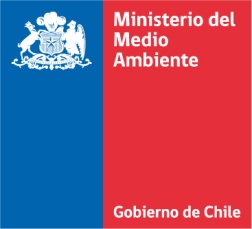 Nota: La inscripción de recicladores se efectúa en el sistema ventanilla única (VU) en el siguiente link: http://vu.mma.gob.cl/index.php?c=rep/rep_reciclador_baseUsted puede encontrar Información sobre residuos peligrosos y su manejo adecuado en el siguiente link:  https://www.leychile.cl/Navegar?idNorma=226458FICHA DE SOLICITUD DE PATROCINIO Para proyectos de Investigación y Desarrollo (I+D) Oficina Economía Circular - MINISTERIO DEL MEDIO AMBIENTEANTECEDENTES DE LA ORGANIZACIÓN SOLICITANTE: ANTECEDENTES DE LA ORGANIZACIÓN SOLICITANTE: ANTECEDENTES DE LA ORGANIZACIÓN SOLICITANTE: ANTECEDENTES DE LA ORGANIZACIÓN SOLICITANTE: ANTECEDENTES DE LA ORGANIZACIÓN SOLICITANTE: ANTECEDENTES DE LA ORGANIZACIÓN SOLICITANTE: Nombre organización*Nombre organización*Dirección y Comuna*Dirección y Comuna*Teléfono*Teléfono*Sitio WebSitio WebSitio WebRepresentante Legal solicitante *Representante Legal solicitante *e-Correo*e-Correo*e-Correo*Nombre Contacto encargado/a.*Nombre Contacto encargado/a.*Contacto encargado/a.*Contacto encargado/a.*Trayectoria ambiental comprobable * (si no tiene, debe  declarar).Trayectoria ambiental comprobable * (si no tiene, debe  declarar).Firma*Firma*Timbre y fecha del envío de la solicitud.Timbre y fecha del envío de la solicitud.ANTECEDENTES DEL PROYECTO Y DE LA ACTIVIDAD PATROCINADA.ANTECEDENTES DEL PROYECTO Y DE LA ACTIVIDAD PATROCINADA.ANTECEDENTES DEL PROYECTO Y DE LA ACTIVIDAD PATROCINADA.ANTECEDENTES DEL PROYECTO Y DE LA ACTIVIDAD PATROCINADA.Nombre del proyecto. *Nombre del proyecto. *Organizadores del proyecto.Organizadores del proyecto.Lugar o lugares de realización.*Lugar o lugares de realización.*Descripción general del proyecto, objetivos, destinatarios, beneficiarios *Descripción general del proyecto, objetivos, destinatarios, beneficiarios *Inicio y duración *Inicio y duración *Cuenta con financiamiento actual *Cuenta con financiamiento actual *Cuenta con financiamiento actual *Inicio y duración *Inicio y duración *PúblicoSiNoPrivado SiNoPrivado SiNoOrganismos que financiarán la iniciativa. *Organismos que financiarán la iniciativa. *Patrocinadores (Organismos que apoyan la iniciativa).*Patrocinadores (Organismos que apoyan la iniciativa).*Describa la oferta del proyecto en términos de beneficios ambientales. *Describa la oferta del proyecto en términos de beneficios ambientales. *Liste específicamente los ámbitos del proyecto alineados con la política ambiental indicando los instrumentos específicos. *Liste específicamente los ámbitos del proyecto alineados con la política ambiental indicando los instrumentos específicos. *Políticas ambientales y sus componentes en el proyecto:Políticas ambientales y sus componentes en el proyecto:Políticas ambientales y sus componentes en el proyecto:Políticas ambientales y sus componentes en el proyecto:Tipo de solicitud. *Tipo de solicitud. *InvestigaciónDesarrolloI+DInnovación o emprendimientoSi la actividad se desarrolla con inclusión recicladores de base.SiNoSiNoCuál es el apoyo concreto solicitado al Ministerio del Medio Ambiente (basado en su tipo de solicitud).*Cuál es el apoyo concreto solicitado al Ministerio del Medio Ambiente (basado en su tipo de solicitud).*Solicito:Solicito:Solicito:Solicito:Cuál es el apoyo concreto solicitado al Ministerio del Medio Ambiente (basado en su tipo de solicitud).*Cuál es el apoyo concreto solicitado al Ministerio del Medio Ambiente (basado en su tipo de solicitud).*Uso del logo institucional en la formulación del proyecto y/o concurso de recursos.Uso logo institucional para levantar instituciones asociadas.Presencia de personal técnico en actividades.Apoyo técnico para levantar instituciones asociadas.Presencia de autoridades en actividad.Presencia de personal técnico en actividades de ejecución del proyecto.Apoyo técnico institucional como entidad mandanteApoyo técnico institucional como entidad colaboradora Apoyo como institucional entidad evaluadora Apoyo con otro rol específico en el proyecto: _________________Otros (listar): __________________________Uso del logo institucional en la formulación del proyecto y/o concurso de recursos.Uso logo institucional para levantar instituciones asociadas.Presencia de personal técnico en actividades.Apoyo técnico para levantar instituciones asociadas.Presencia de autoridades en actividad.Presencia de personal técnico en actividades de ejecución del proyecto.Apoyo técnico institucional como entidad mandanteApoyo técnico institucional como entidad colaboradora Apoyo como institucional entidad evaluadora Apoyo con otro rol específico en el proyecto: _________________Otros (listar): __________________________Uso del logo institucional en la formulación del proyecto y/o concurso de recursos.Uso logo institucional para levantar instituciones asociadas.Presencia de personal técnico en actividades.Apoyo técnico para levantar instituciones asociadas.Presencia de autoridades en actividad.Presencia de personal técnico en actividades de ejecución del proyecto.Apoyo técnico institucional como entidad mandanteApoyo técnico institucional como entidad colaboradora Apoyo como institucional entidad evaluadora Apoyo con otro rol específico en el proyecto: _________________Otros (listar): __________________________Uso del logo institucional en la formulación del proyecto y/o concurso de recursos.Uso logo institucional para levantar instituciones asociadas.Presencia de personal técnico en actividades.Apoyo técnico para levantar instituciones asociadas.Presencia de autoridades en actividad.Presencia de personal técnico en actividades de ejecución del proyecto.Apoyo técnico institucional como entidad mandanteApoyo técnico institucional como entidad colaboradora Apoyo como institucional entidad evaluadora Apoyo con otro rol específico en el proyecto: _________________Otros (listar): __________________________Aspectos del detalle de la solicitud. (Campos con asterisco obligatorios si se presentan en la solicitud).Aspectos del detalle de la solicitud. (Campos con asterisco obligatorios si se presentan en la solicitud).Aspectos del detalle de la solicitud. (Campos con asterisco obligatorios si se presentan en la solicitud).Aspectos del detalle de la solicitud. (Campos con asterisco obligatorios si se presentan en la solicitud).Aspectos del detalle de la solicitud. (Campos con asterisco obligatorios si se presentan en la solicitud).Aspectos del detalle de la solicitud. (Campos con asterisco obligatorios si se presentan en la solicitud).Respecto al uso del logo institucional, señalar solicitud. *Respecto al uso del logo institucional, señalar solicitud. *Uso de logo Ministerial en folletería física y digital.Uso de logo Ministerial en revistas o medios impresos por terceros.Uso logo ministerial en comunicaciones científicas o técnicasUso de logo Ministerial en publicidad de la actividad en medios audiovisuales digitales o redes sociales.Uso del logo en las actividades (medio físico).Uso de logo Ministerial en folletería física y digital.Uso de logo Ministerial en revistas o medios impresos por terceros.Uso logo ministerial en comunicaciones científicas o técnicasUso de logo Ministerial en publicidad de la actividad en medios audiovisuales digitales o redes sociales.Uso del logo en las actividades (medio físico).Uso de logo Ministerial en folletería física y digital.Uso de logo Ministerial en revistas o medios impresos por terceros.Uso logo ministerial en comunicaciones científicas o técnicasUso de logo Ministerial en publicidad de la actividad en medios audiovisuales digitales o redes sociales.Uso del logo en las actividades (medio físico).Uso de logo Ministerial en folletería física y digital.Uso de logo Ministerial en revistas o medios impresos por terceros.Uso logo ministerial en comunicaciones científicas o técnicasUso de logo Ministerial en publicidad de la actividad en medios audiovisuales digitales o redes sociales.Uso del logo en las actividades (medio físico).Chequeo de adjuntos a la solicitud de uso de logo*Chequeo de adjuntos a la solicitud de uso de logo*Invitaciones, afiches, folletos, pendones o avisos promocionales de la actividad, en donde se mostrará el logo institucional.Imagen de páginas web, redes sociales u otro medio estático virtual, en los que se muestra el uso del logo institucional.Video u otro medio audiovisual, en los que se muestre el uso del logo institucional.Otros soportes donde se pretende exhibir logo del Ministerio del Medio Ambiente.Invitaciones, afiches, folletos, pendones o avisos promocionales de la actividad, en donde se mostrará el logo institucional.Imagen de páginas web, redes sociales u otro medio estático virtual, en los que se muestra el uso del logo institucional.Video u otro medio audiovisual, en los que se muestre el uso del logo institucional.Otros soportes donde se pretende exhibir logo del Ministerio del Medio Ambiente.Invitaciones, afiches, folletos, pendones o avisos promocionales de la actividad, en donde se mostrará el logo institucional.Imagen de páginas web, redes sociales u otro medio estático virtual, en los que se muestra el uso del logo institucional.Video u otro medio audiovisual, en los que se muestre el uso del logo institucional.Otros soportes donde se pretende exhibir logo del Ministerio del Medio Ambiente.Invitaciones, afiches, folletos, pendones o avisos promocionales de la actividad, en donde se mostrará el logo institucional.Imagen de páginas web, redes sociales u otro medio estático virtual, en los que se muestra el uso del logo institucional.Video u otro medio audiovisual, en los que se muestre el uso del logo institucional.Otros soportes donde se pretende exhibir logo del Ministerio del Medio Ambiente.Respecto invitación a autoridades, señalar solicitud. *Respecto invitación a autoridades, señalar solicitud. *Invitación de autoridades de nivel regional. Invitación de autoridades de nivel nacional.Señalar autoridad invitada: ____________________Invitación de autoridades de nivel regional. Invitación de autoridades de nivel nacional.Señalar autoridad invitada: ____________________Invitación de autoridades de nivel regional. Invitación de autoridades de nivel nacional.Señalar autoridad invitada: ____________________Invitación de autoridades de nivel regional. Invitación de autoridades de nivel nacional.Señalar autoridad invitada: ____________________Chequeo de adjuntos a la solicitud de presencia de autoridades (obligatorias)*Chequeo de adjuntos a la solicitud de presencia de autoridades (obligatorias)*Carta de invitación a las autoridades.Programa de las actividades.Carta de invitación a las autoridades.Programa de las actividades.Carta de invitación a las autoridades.Programa de las actividades.Carta de invitación a las autoridades.Programa de las actividades.Respecto actividades en las que se requiere personal del Ministerio.*Respecto actividades en las que se requiere personal del Ministerio.*Señale pormenorizadamente la o las actividades en las que se requiere personal ministerial (virtual o presencialmente), su duración, y objetivos de la participación:_____________________________________________________________________________________________________________________________________________________________Señale pormenorizadamente la o las actividades en las que se requiere personal ministerial (virtual o presencialmente), su duración, y objetivos de la participación:_____________________________________________________________________________________________________________________________________________________________Señale pormenorizadamente la o las actividades en las que se requiere personal ministerial (virtual o presencialmente), su duración, y objetivos de la participación:_____________________________________________________________________________________________________________________________________________________________Señale pormenorizadamente la o las actividades en las que se requiere personal ministerial (virtual o presencialmente), su duración, y objetivos de la participación:_____________________________________________________________________________________________________________________________________________________________ Chequeo de adjuntos para solicitar presencia de personal técnico en actividades y vinculo institucional. * Chequeo de adjuntos para solicitar presencia de personal técnico en actividades y vinculo institucional. *Invitación a la ejecución del proyecto para el personal (dirigida al jefe de oficina o división respectiva)Bases generales y técnicas o específicas del proyecto a ser concursado. Detalle de formularios a ser completados.Detalle de aspectos legales a ser analizados (convenios, anexos a las bases)Detalle de compromisos a asumir por parte de la Institución ministerial, señalando cargas horarias estimadas para el personal.Otros. Señalar:_________________________________Invitación a la ejecución del proyecto para el personal (dirigida al jefe de oficina o división respectiva)Bases generales y técnicas o específicas del proyecto a ser concursado. Detalle de formularios a ser completados.Detalle de aspectos legales a ser analizados (convenios, anexos a las bases)Detalle de compromisos a asumir por parte de la Institución ministerial, señalando cargas horarias estimadas para el personal.Otros. Señalar:_________________________________Invitación a la ejecución del proyecto para el personal (dirigida al jefe de oficina o división respectiva)Bases generales y técnicas o específicas del proyecto a ser concursado. Detalle de formularios a ser completados.Detalle de aspectos legales a ser analizados (convenios, anexos a las bases)Detalle de compromisos a asumir por parte de la Institución ministerial, señalando cargas horarias estimadas para el personal.Otros. Señalar:_________________________________Invitación a la ejecución del proyecto para el personal (dirigida al jefe de oficina o división respectiva)Bases generales y técnicas o específicas del proyecto a ser concursado. Detalle de formularios a ser completados.Detalle de aspectos legales a ser analizados (convenios, anexos a las bases)Detalle de compromisos a asumir por parte de la Institución ministerial, señalando cargas horarias estimadas para el personal.Otros. Señalar:_________________________________Detalle aspectos relativos a vinculación institucional con el proyecto. *Detalle aspectos relativos a vinculación institucional con el proyecto. *Señale pormenorizadamente el tipo de vínculo requerido y sus características.- adjunte información relevante para analizar el caso._____________________________________________________________________________________________________________________________________________________________Señale pormenorizadamente el tipo de vínculo requerido y sus características.- adjunte información relevante para analizar el caso._____________________________________________________________________________________________________________________________________________________________Señale pormenorizadamente el tipo de vínculo requerido y sus características.- adjunte información relevante para analizar el caso._____________________________________________________________________________________________________________________________________________________________Señale pormenorizadamente el tipo de vínculo requerido y sus características.- adjunte información relevante para analizar el caso._____________________________________________________________________________________________________________________________________________________________Declaro conocer los límites del  patrocinio, del uso del logo institucional y los límites en la capacidad del MMA parea atender este tipo de solicitudes.*Declaro conocer los límites del  patrocinio, del uso del logo institucional y los límites en la capacidad del MMA parea atender este tipo de solicitudes.*Firma: Firma: Firma: Firma: Declaración del  interesado del tipo de residuos y de la supervisión de la actividad programada *Residuos orgánicos.Residuos prioritarios REP:Aceites lubricantes.NeumáticosBaterías.Aparatos eléctricos y electrónicos.Envases y embalajes.Diarios periódicos y revistas.Residuos de construcción o demolición.- Residuos peligrosos.Otros.Residuos orgánicos.Residuos prioritarios REP:Aceites lubricantes.NeumáticosBaterías.Aparatos eléctricos y electrónicos.Envases y embalajes.Diarios periódicos y revistas.Residuos de construcción o demolición.- Residuos peligrosos.Otros.Residuos orgánicos.Residuos prioritarios REP:Aceites lubricantes.NeumáticosBaterías.Aparatos eléctricos y electrónicos.Envases y embalajes.Diarios periódicos y revistas.Residuos de construcción o demolición.- Residuos peligrosos.Otros.Declaración del  interesado del tipo de residuos y de la supervisión de la actividad programada *La actividad se ejecuta con personal de la empresa o propio.- La actividad se ejecuta con personal externo contratado.- La actividad se ejecuta con recicladores de base.-La actividad se ejecuta con personal de la empresa o propio.- La actividad se ejecuta con personal externo contratado.- La actividad se ejecuta con recicladores de base.-La actividad se ejecuta con personal de la empresa o propio.- La actividad se ejecuta con personal externo contratado.- La actividad se ejecuta con recicladores de base.-Declaración del  interesado del tipo de residuos y de la supervisión de la actividad programada **Declarar forma de supervisión:*Declarar forma de supervisión:*Declarar forma de supervisión:* Si la actividad se desarrolla con recicladores, señalar si estos se encuentran inscritos en sistema ventanilla, en caso de desconocer n qué recicladores se trabajará, declarar forma en la que se incorpora en el proyecto su registro:NombreRutInscrito en VU.* Si la actividad se desarrolla con recicladores, señalar si estos se encuentran inscritos en sistema ventanilla, en caso de desconocer n qué recicladores se trabajará, declarar forma en la que se incorpora en el proyecto su registro:si* Si la actividad se desarrolla con recicladores, señalar si estos se encuentran inscritos en sistema ventanilla, en caso de desconocer n qué recicladores se trabajará, declarar forma en la que se incorpora en el proyecto su registro:si* Si la actividad se desarrolla con recicladores, señalar si estos se encuentran inscritos en sistema ventanilla, en caso de desconocer n qué recicladores se trabajará, declarar forma en la que se incorpora en el proyecto su registro:si* Si la actividad se desarrolla con recicladores, señalar si estos se encuentran inscritos en sistema ventanilla, en caso de desconocer n qué recicladores se trabajará, declarar forma en la que se incorpora en el proyecto su registro:si* Si la actividad se desarrolla con recicladores, señalar si estos se encuentran inscritos en sistema ventanilla, en caso de desconocer n qué recicladores se trabajará, declarar forma en la que se incorpora en el proyecto su registro:si* Si la actividad se desarrolla con recicladores, señalar si estos se encuentran inscritos en sistema ventanilla, en caso de desconocer n qué recicladores se trabajará, declarar forma en la que se incorpora en el proyecto su registro:Forma en la que se incorpora registro recicladores:Si contempla certificación.Forma en la que se incorpora registro recicladores:Si contempla certificación.Forma en la que se incorpora registro recicladores:Si contempla certificación.Acredita el cumplimiento normativo en materia ambiental y sanitaria de quienes ejecutarán gestión de residuos, mediante comprobantes adjuntos.*Encontrarse al día en sus declaraciones en el sistema ventanilla única (vu.mma.gob.cl).*Se cuenta con resolución sanitaria para las actividades que realiza con residuos (MINSAL). *Garantía de trazabilidad del destino de los residuos a recolectar (indicar convenios con empresas o municipios, lugar de destino, o información que permita acreditar qué se hará con los residuos posterior a su recolección).*Encontrarse al día en sus declaraciones en el sistema ventanilla única (vu.mma.gob.cl).*Se cuenta con resolución sanitaria para las actividades que realiza con residuos (MINSAL). *Garantía de trazabilidad del destino de los residuos a recolectar (indicar convenios con empresas o municipios, lugar de destino, o información que permita acreditar qué se hará con los residuos posterior a su recolección).*Encontrarse al día en sus declaraciones en el sistema ventanilla única (vu.mma.gob.cl).*Se cuenta con resolución sanitaria para las actividades que realiza con residuos (MINSAL). *Garantía de trazabilidad del destino de los residuos a recolectar (indicar convenios con empresas o municipios, lugar de destino, o información que permita acreditar qué se hará con los residuos posterior a su recolección).*Acredita el cumplimiento normativo en materia ambiental y sanitaria de quienes ejecutarán gestión de residuos, mediante comprobantes adjuntos.*Antecedentes que acreditan o se adjuntan, listar:Antecedentes que acreditan o se adjuntan, listar:Antecedentes que acreditan o se adjuntan, listar: